F E L M É R Ő L A P      A központ és a személyzete                                                                                                igen       nemKínál a létesítmény olyan kezelési lehetőséget, amilyenre szükségem van? Megfelelő számomra a létesítmény nyitva tartása, van lehetőségem a munkaidőmhöz igazítani a kezelést?                                                                                                                                 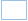 Van rugalmasság az időpont-egyeztetésben különleges eseményekkor? Barátságos, nagy tudású a személyzet,  tiszteletteljesen kezelik a betegeket?Jól képzett  a személyzet? Folyamatos továbbképzésben részesülnek?Lehetőségem van körbejárni a dialízis központot? A központ szolgáltatásai és szabályzataiKínál a központ oktatási programokat a betegek és a családtagok számára a vesebetegséggel kapcsolatban? Kínál a központ  bármilyen programot, amely segít a betegeknek beilleszkedni a dialízis első napján?Segít a létesítmény a betegeknek/családtagjaiknak abban, hogy részt vegyenek a betegellátásban?Nyújt a létesítmény információkat a beteg- és családtámogató csoportokról?                        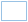 Nyújt a létesítmény szórakozási lehetőségeket, pl. TV-t vagy magazinokat?Segít a létesítmény a betegeknek a dialízis kezelésben, ha elutaznak?                                 Van a központnak/szolgáltatónak  weboldala, ahol a betegek hasznos információkat kaphatnak? Megengedik a látogatást a kezelés alatt?                                                                                Ehetnek a betegek a kezelés után? Bevihetnek a betegek hordozható számítógépet?Mit gondol a többi beteg?Beszélhetek a többi beteggel a létesítményben a tapasztalataikról? 